DEVELI HÜSEYIN ŞAHIN MESLEK YÜKSEKOKULU MAZERET SINAV FORMUDoküman NoFR-003DEVELI HÜSEYIN ŞAHIN MESLEK YÜKSEKOKULU MAZERET SINAV FORMUİlk Yayın Tarihi18/04/2021DEVELI HÜSEYIN ŞAHIN MESLEK YÜKSEKOKULU MAZERET SINAV FORMURevizyon Tarihi-DEVELI HÜSEYIN ŞAHIN MESLEK YÜKSEKOKULU MAZERET SINAV FORMURevizyon No0DEVELI HÜSEYIN ŞAHIN MESLEK YÜKSEKOKULU MAZERET SINAV FORMUSayfa No1 / 1Öğrenci Adı Soyadı::Öğrenci No::T.C. Kimlik No::Bölümü:                                           Birinci (I.) Öğretimİkinci  (II.) ÖğretimCep Telefonu::E-posta:	                                                 @        :	                                                 @        Adres::20..... / 20.... eğitim-öğretim yılı Güz / Bahar yarıyılında yarıyılında ekli belgedeki mazeretim nedeniyle ara sınavına giremediğim aşağıda belirtilen derslerin mazeret sınavlarına katılmak istiyorum.Gereğini arz ederim.                                                                                                                                                                        ..….. /……./….…                                                                                                                                                   …..………………………….                                                                                                                                                     (Öğrenci ad-soyad ve imza)Ek 1: Mazeret Belgesi20..... / 20.... eğitim-öğretim yılı Güz / Bahar yarıyılında yarıyılında ekli belgedeki mazeretim nedeniyle ara sınavına giremediğim aşağıda belirtilen derslerin mazeret sınavlarına katılmak istiyorum.Gereğini arz ederim.                                                                                                                                                                        ..….. /……./….…                                                                                                                                                   …..………………………….                                                                                                                                                     (Öğrenci ad-soyad ve imza)Ek 1: Mazeret Belgesi20..... / 20.... eğitim-öğretim yılı Güz / Bahar yarıyılında yarıyılında ekli belgedeki mazeretim nedeniyle ara sınavına giremediğim aşağıda belirtilen derslerin mazeret sınavlarına katılmak istiyorum.Gereğini arz ederim.                                                                                                                                                                        ..….. /……./….…                                                                                                                                                   …..………………………….                                                                                                                                                     (Öğrenci ad-soyad ve imza)Ek 1: Mazeret Belgesi“Yukarıda beyan edilen bilgilerin, ( Ad Soyad, Öğrenci numarası, Program/Bölüm, Ders ismi ve Dersin sorumlusu) tarafımca kontrolü yapılmıştır.”                                                                                                                                                                                               …… /…… / ........                                                                                        Öğrenci İşleri Bürosu                                                                                                    İmza“Yukarıda beyan edilen bilgilerin, ( Ad Soyad, Öğrenci numarası, Program/Bölüm, Ders ismi ve Dersin sorumlusu) tarafımca kontrolü yapılmıştır.”                                                                                                                                                                                               …… /…… / ........                                                                                        Öğrenci İşleri Bürosu                                                                                                    İmza“Yukarıda beyan edilen bilgilerin, ( Ad Soyad, Öğrenci numarası, Program/Bölüm, Ders ismi ve Dersin sorumlusu) tarafımca kontrolü yapılmıştır.”                                                                                                                                                                                               …… /…… / ........                                                                                        Öğrenci İşleri Bürosu                                                                                                    İmzaMADDE 16 – ç) Haklı ve geçerli sebeplerle ara sınava giremeyen öğrencilere ilgili yönetim kurulunca mazeret sınavı hakkı tanınır. Ara sınavların dışındaki sınavlar için mazeret sınavı hakkı tanınmaz. Mazeret sınavından yararlanmak isteyen öğrencilerin ders dönemi bitmeden ve  mazeretin sona ermesinden itibaren en geç yedi gün içinde ilgili birime başvurmaları gerekir. Mazeret sınavı hakkı, aynı ders için birden fazla kullanılamaz. Mazeret sınavları ilgili dönem içinde yapılır.MADDE 16 – ç) Haklı ve geçerli sebeplerle ara sınava giremeyen öğrencilere ilgili yönetim kurulunca mazeret sınavı hakkı tanınır. Ara sınavların dışındaki sınavlar için mazeret sınavı hakkı tanınmaz. Mazeret sınavından yararlanmak isteyen öğrencilerin ders dönemi bitmeden ve  mazeretin sona ermesinden itibaren en geç yedi gün içinde ilgili birime başvurmaları gerekir. Mazeret sınavı hakkı, aynı ders için birden fazla kullanılamaz. Mazeret sınavları ilgili dönem içinde yapılır.MADDE 16 – ç) Haklı ve geçerli sebeplerle ara sınava giremeyen öğrencilere ilgili yönetim kurulunca mazeret sınavı hakkı tanınır. Ara sınavların dışındaki sınavlar için mazeret sınavı hakkı tanınmaz. Mazeret sınavından yararlanmak isteyen öğrencilerin ders dönemi bitmeden ve  mazeretin sona ermesinden itibaren en geç yedi gün içinde ilgili birime başvurmaları gerekir. Mazeret sınavı hakkı, aynı ders için birden fazla kullanılamaz. Mazeret sınavları ilgili dönem içinde yapılır.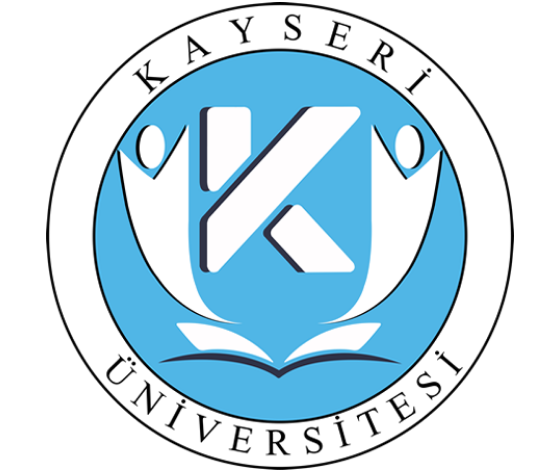 